人教部编版四年级语文下册单元测试卷 第一单元  [时间:90分钟   满分:100分] 一、积累与运用。（40分）1.读拼音，写词语。(10分)wū yán     gòu chéng    zhào lì      tián mì     shuài lǐng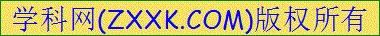 tà bù     biān fú      shǎn shuò    cuī mián     shùn xù2.下列带点字的注音全对的一组是（   ）（2分）A.稀疏(shū）  锄头(cú） 芍药(sháo）  B.倘若(cháng） 附属(fù）  捣蛋(dǎo）C.和谐(xié）  杂物(zá） 慰藉(jiè）   D.瞥见(biē）   构成(gòu） 朴素(pǔ）  3.照样子，写词语。（3分）例：一丝丝（细细）的春雨     一    （     ）的图画    一    （     ）的歌声   一    （     ）的花瓣[来源:学&科&网]一    （     ）的瓜藤    一    （     ）的南瓜   一    （     ）的小鸡4.给下面字加上不同的偏旁，组成新字再组词。（3分）                      勾（    ）（      ）    民（    ）（      ）   希（    ）（      ） 尊（    ）（      ）    耳（    ）（      ）   矛（    ）（      ）5.照样子写词语。（3分） （1）例：甜甜蜜蜜（AABB）                                              （2）例：卜落卜落（ABAB）                                             （3）例：天高地阔（含近义词）                                        6.给加点字选择正确的解释，填序号。（2分）（1）最喜小儿亡赖。（  ）   A.没有出息  B.顽皮、淘气  C.耍赖（2）率领（   ）   A.脖子  B.带，引  C.事物的纲要（3）慰藉（    ）  A.垫在下面的东西  B.安慰  C.垫、衬（4）应和（    ）  A.和睦、和谐  B.跟着唱  C.平和，缓和7.下面四句话，按表达的语气由强到弱排列依次是（    ）。（2分）①四（3）班的学生都拥护班长的决定。②四（3）班的学生怎能不拥护班长的决定呢？③四（3）班的学生不反对拥护班长的决定。④四（3）班的学生没有不拥护班长的决定的。A.④②①③      B.②④①③      C.④②③①      D.②④③①8.选择合适的关联词填空。（3分）不论……都……	    即使……也……		虽然……但是……  （1）（     ）附近的石头上有妇女在捣衣，它们（     ）从不吃惊。（2）夏天阵雨来了时，孩子们（     ）喜欢在雨里跑跳，仰着脸看闪电，（     ）大人们偏就不许，    （3）乡下人家，（    ）什么时候什么季节，（    ）有一道独特、迷人的风景。。9.按要求完成句子。（4分）（1）黄鹂从空中飞过。（改拟人句）你会从一条黑影想象到这也许是灰色的蝙蝠，也许是会唱歌的夜莺，也许是霸气十足的猫头鹰…（加点字造句）（3）儿童急走追黄蝶，飞人菜花无处寻。(用自己的话写出诗句的意思)[来源:学。科。网]（4）发明这天窗的大人们，应得是感谢的。(用修改符号修改病句)10.诗词名句积累。（6分）（1）                     ，树头新绿未成阴。 （2）梅子黄时日日晴，                        。（3）已是悬崖百丈冰，                            。（4）                      ，白发谁家翁媪？（5）童年是快乐的，在古诗《清平乐·村居》中，描写小儿子活动乐趣的一句是：                      ，                        。11.根据本单元所学内容，下列说法中正确的有（    ）（多选）(2分）A.《宿新市徐公店》这首诗的作者是唐代的杨万里。B.《乡下人家》一文的前半部分，按照房前屋后的顺序把乡下人家的风景展现在我们面前，让我们感受到了乡下人家的生活丰富多彩。C.《三月花水》一文中的”桃花水”实际上是作者对春水的一种富有诗意的称呼。D.《天窗》一文中所写的天窗开在房子的前面。二、阅读与欣赏（30分）（一）阅读课文片段，回答问题。（14分）夏天阵雨来了时，孩子们顶喜欢在雨里跑跳，仰着脸看闪电，然而大人们偏就不许，“到屋里来呀！"孩子们跟着木板窗的关闭也就被关在地洞似的屋里了；这时候，小小的天窗是唯一的慰藉。     从那小小的玻璃，你会看见雨脚在那里卜落卜落跳，你会看见带子似的闪电一片；你想象到这雨，这风，这雷，这电，怎样猛厉地扫荡了这世界，你想象它们的威力比你在露天真实感到的要大这么十倍百倍。小小的天窗会使你的想象锐利起来！     晚上，当你被逼着上床去"休息"的时候，也许你还忘不了月光下的草地河滩，你偷偷地从帐子里伸出头来，你仰起了脸，这时候，小小的天窗又是你唯一的慰藉！ 你会从那小玻璃上面的一粒星，一朵云，想象到无数闪闪烁烁可爱的星，无数像山似的，马似的，巨人似的，奇幻的云彩；你会从那小玻璃上面掠过的一条黑影想象到这也许是灰色的蝙蝠，也许是会唱的夜莺，也许是恶霸似的猫头鹰，——总之，美丽的神奇的夜的世界的一切，立刻会在你的想象中展开。文段选自《      》 。作者是           。（4分）天窗给了孩子们无限的遐想空间，课文写了        、      时候是他们唯一的慰藉。（4分）想一想：“天窗”给孩子们带来了怎样的乐趣？（3分）文中最后一自然段中的第二句话有什么含义？（3分）（二）开心阅读。（16分）大自然的现象——风大自然真是千奇百怪，样样俱全。风就是其中的一种。风对于我们并不陌生，风像一位神奇的隐士，看不见也摸不着。一会儿，又像凶神恶煞，疯狂地抽打着你的身躯（qū xū）。总之，它是变化无常的。那么，风又是怎样形成的呢？其实很简单。只要空气流动，就会产生风。地球上，有6个风带：南、北信风带，南、北东风带和南、北西风带。由于这6个风带的纬度、方向和速度的不同，就会出现我们所说的不同种类的风。此外，风形成的因素还有地形的高低、气候的冷暖等。风对我们人类作出了巨大的贡献。古代，劳动人民利用风的原理，给船加上风帆，近代，由于热机的发明，帆（fáng  fán） 船的地位逐渐下降，但是，又由于现代“经济危机”和“能源危机”的反复冲击，帆船的地位又逐渐回升了。将来，新型的帆船会乘风破浪地出现在辽阔（kuò  kuǒ）的海洋上。我国人民很早就利用风车磨面。现代，美国的一个研究机构，做了一个大风车，用来发电，其发电量足够一个1500户人家的村镇使用。不过，风也有它有害的一面。美国出现过的黑风暴。曾席卷大半个美国，将3亿吨优质土统统吹入了大西洋，墨西哥湾的以及加勒比海的飓（jù  tuì）风，都给当地人民带来灾害。风是大自然的现象。它能给人类造福，也能给人类带来灾害。但是，人是大自然的主人，他们有能力改造自然，征服自然。随着时代的进一步发展，相信不远的将来，风一定会给人类带来更大的幸福。1.我在文中括号内选择正确的读音。（2分）2.我会写反义词。（3分） 幸福——（    ）  辽阔——（     ）   灾害——（    ）3.文章主要写的是_______________________（2分）4.文章是怎么写风是变化无常的，请你把有关的语句抄写下来。（3分）5.风是怎么形成的？（3分）6.请你大胆的想象一下，风将来会给人类带来哪些幸福？要求举例说明。（3分）三、习作与表达。（30分）每个人都有许多难忘的故事，亲人的关爱、故乡的明月、儿时的趣事，都珍藏在我们的记忆中。翻阅自己的影集、日记、成长手册……我们都能回想起一些童年往事，请你选取其中的一件，题目自拟， 400字以上。[来源:Zxxk.Com]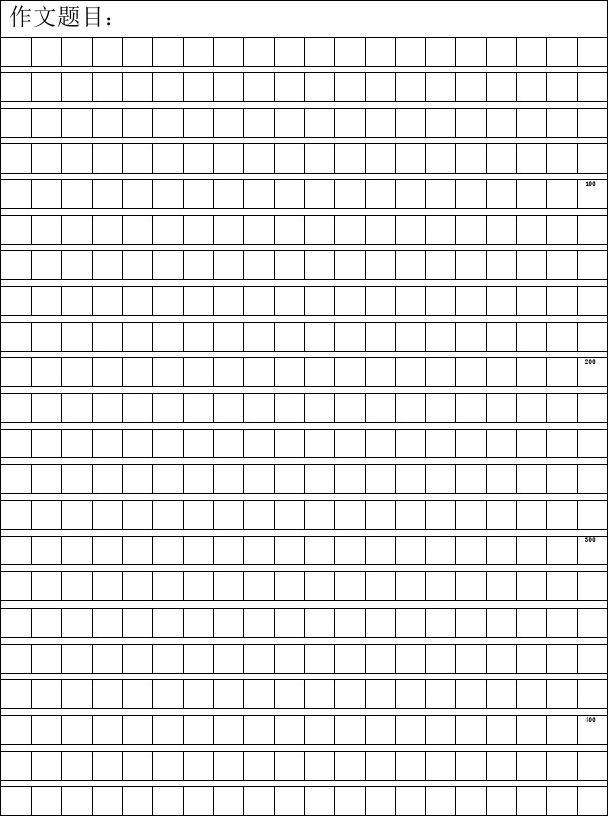 参考答案：一、1.屋檐  构成  照例  甜蜜  率领  踏步  蝙蝠  闪烁  催眠  顺序2. C3.示例：幅幅  美丽  阵阵  嘹亮  根根  长长  个个  圆圆 片片 彩色4. 勾（构）（构成）   民（眠）（睡眠）   希（稀）（稀疏） 尊（蹲）（蹲下）   耳（耸）（耸立）   矛（茅）（茅屋）5.（1）平平安安  开开心心  快快乐乐（2）打扮打扮 商量商量 研究研究  （3）千辛万苦 眼疾手快 生龙活虎     6.（1）B  （2）B （3） B  （4） B    7. A8.（1） 即使……也……  （2） 虽然……但是……  （3）不论……都……          9.（1）黄鹂唱着歌自由自在的从空中飞过。（2）母爱是什么？也许是春天的细雨，也许是冬日的阳光，也许是夏季的白云。（3）个儿童在奔跑着追逐一只黄色的蝴蝶,蝴蝶翩翩飞进了菜花中,儿童怎么也找不到（4）发明这天窗的大人们，是应得感谢的。    10.（1）篱落疏疏一径深 （2）小溪泛尽却山行（3）犹有花枝俏    （4）醉里吴音相媚好（5）最喜小儿亡赖，溪头卧剥莲蓬。    11. B  C二、（一）1.文段选自《天窗》 。作者是茅盾。 2.夏天阵雨来时、晚上被逼休息时3.孩子们在雨里仰脸看闪电，睡觉前从天窗看见星星，月亮，领略夜的世界。小小的天窗给了孩子们太多慰藉与欢乐。4.天窗不仅给孩子们带来了无穷的乐趣与慰藉，还能够引发孩子对于外界的好奇心，使孩子们具有以小见大的思维能力。  （二）1.qū   fán    kuò   jù2.悲伤  窄小  造福  3.大自然的现象风的形成及作用的 4.风对于我们并不陌生，风像一位神奇的隐士，看不见也摸不着。一会儿，又像凶神恶煞，疯狂地抽打着你的身躯。总之，它是变化无常的。            5.风的形成：空气的流动。6.风可以发电三、习作例文略。[来源:学_科_网Z_X_X_K][来源:学科网ZXXK] 题号一二三总分得分得分得分得分